21st CCLC Required Reporting Calendar for 2020-2021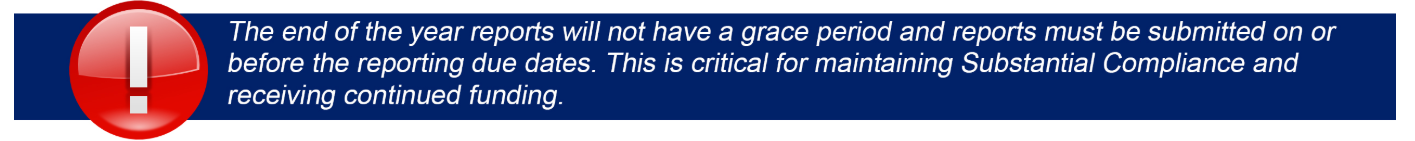 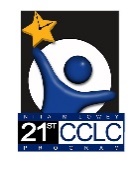 The Nita M. Lowey 21st Century Community Learning Centers (21st CCLC) Title IV-B Program is funded by a federal grant from the U.S. Department of Education and administered by the Arizona Department of Education.  For more information visit:  http://www.azed.gov/21stcclc/ Date Report Notes 9/4/2020Program At-A-Glance 2020-2021Submit to Assigned Program Specialist9/25/2020APR Summer 2020 Reporting Submit to Evaluation Specialist (Kim Logan)9/25/2020Summer 2020 Student Attendance in AzEDSConfirm Summer 2020 attendance accurate in AzEDS (via CCLC20 report in AzEDS Portal)9/30/2020Completion Report FY20Submit to GME 1/22/2021Summary of Classes (I) 2020-2021Submit to Assigned Program Specialist2/19/2021APR Fall 2020 ReportingSubmit to Evaluation Specialist (Kim Logan)2/19/2021Fall 2020 Student Attendance in AzEDSConfirm Fall 2020 attendance accurate in AzEDS (via CCLC20 report in AzEDS Portal)6/1/2021Revisions FY21- Last Day for RevisionsSubmit to GME6/4/2021Continuing Application FY22Submit to GME6/16/2021Reimbursement Request FY21 Last Day for RequestSubmit to GME6/16/2021Summary of Classes (II) 2020-2021Submit to Assigned Program Specialist6/16/2021Site Evaluation Report 2020-2021Submit to Assigned Program Specialist6/16/2021Spring 2021 Student Attendance in AzEDSConfirm Spring 2021 attendance accurate in AzEDS (via CCLC20 report in AzEDS Portal)6/16/2021APR Spring 2021 Reporting Submit to Evaluation Specialist (Kim Logan)9/30/2021Completion Report FY21Submit to GME 